Главное управление образования и науки Алтайского краякраевое государственное бюджетное профессиональное образовательное учреждение  «Троицкий агротехнический техникум»КГБПОУ «ТАТТ»ФОНДОЦЕНОЧНЫХ СРЕДСТВпо учебной дисциплинеОП.02Техническая механикаспециальности 23.02.03 "Техническое обслуживание и ремонт автомобильного транспорта"Троицкое2016УТВЕРЖДАЮ:Зам. директора по УР________ С.П. Петраш«____»_________________20____г.Разработчик:А.Н.Калашников,  преподаватель КГБПОУ «Троицкий агротехнический техникум»Паспорт фонда оценочных средствпо учебной дисциплинеОП.02 Техническая механикаКритерии оценивания письменных контрольных работ    Оценка «отлично»  ставится за работу, выполненную полностью без ошибок и недочетов.    Оценка «хорошо»  ставится за работу, выполненную полностью, но при наличии в ней не более одной негрубой ошибки и одного недочета, не более трех недочетов.    Оценка «удовлетворительно»  ставится, если обучающийся  правильно выполнил не менее 2/3 всей работы или допустил не более одной грубой ошибки и двух недочетов, не более одной грубой и одной негрубой ошибки, не более трех негрубых ошибок, одной негрубой ошибки и трех недочетов, при наличии четырех-пяти недочетов.    Оценка «неудовлетворительно»  ставится, если число ошибок и недочетов превысило норму для оценки 3 или правильно выполнено менее 2/3 всей работы.Критерии оценки экзамена.Оценка «отлично» соответствует следующей качественной характеристике: «изложено правильное понимание вопроса и дан исчерпывающий ответ на него, содержание раскрыто полно, профессионально, грамотно». Выставляется студенту:-усвоившему взаимосвязь основных понятий дисциплины в их значении для приобретаемой профессии, проявившему творческие способности в понимании, изложении и использовании учебно-программного материала;-обнаружившему всестороннее систематическое знание учебно-программного материала, чётко и самостоятельно (без наводящих вопросов) отвечающему на вопрос билета.Оценка «хорошо» соответствует следующей качественной характеристике: « изложено правильное понимание вопроса, дано достаточно подробное описание предмета ответа, приведены и раскрыты в тезисной форме основные понятия, относящиеся к предмету ответа, ошибочных положений нет». Выставляется студенту:- обнаружившему полное знание учебно-программного материала, грамотно и по существу отвечающему на вопрос билета и не допускающему при этом существенных неточностей;-показавшему систематический характер знаний по дисциплине и способному к их самостоятельному пополнению и обновлению в ходе дальнейшей учёбы и профессиональной деятельности.Оценка «удовлетворительно» выставляется студенту:-обнаружившему знание основного учебно-программного материала в объёме, необходимом для дальнейшей учёбы и предстоящей работы по профессии, справляющемуся с выполнением заданий, предусмотренных программой;-допустившему неточности в ответе и при выполнении экзаменационных заданий, но обладающему необходимыми знаниями для их устранения под руководством  преподавателя. Оценка «неудовлетворительно» выставляется студенту:- обнаружившему существенные пробелы в знаниях основного учебно-программного материала, допустившему принципиальные ошибки в выполнении предусмотренных программой заданий; - давшему ответ, который не соответствует вопросу экзаменационного билета.Экзаменационные вопросыпо дисциплине  ОП.02 Техническая механикадля специальности 23.02.03 "Техническое обслуживание и ремонт автомобильного транспорта"Теоретическая частьПонятие о силе и системе сил.Сопротивление материалов, основные положения.Третья и четвертая аксиомы динамики.Механические свойства материалов.Что называется активным и пассивным давлением. Как они определяются.Виды расчетов в сопротивлении материалов.Связи и реакции связей.Классификация нагрузок в сопротивлении материалов.Формы элементов конструкций рассматриваемые в сопротивлении материалов.Плоская система сходящихся сил.Классификация сооружений.Равнодействующая сходящихся сил.Порядок построения многоугольника сил. Условия равновесия плоской системы сходящихся сил.Метод сечений.Разновидность опор балочных систем.Свойства пары сил.Принятые в машиностроении знаки поперечных сил и изгибающих моментов.Понятие о ферме. Классификация ферм.Растяжение и сжатие, правило знаков.Проекция силы на ось.Подпорные стены.Деформации при растяжении и сжатии.Пара сил, момент пары сил.Момент силы относительно точки.Теорема Пуансо о параллельном переносе сил.Что такое ферма? Чем отличается расчетная схема от реальной конструкции?Виды нагрузок в теоретической механике.Закон Гука при растяжении и сжатии.Разновидность опор балочных систем.Механические испытания. Статические испытания на растяжение и сжатие.Аксиомы статики. Момент силы относительно точки.Дать определение пространственной системе сил. Момент силы относительно оси.Основные понятия кинематики.Виды диаграмм растяжения.Понятие об арке.Равномерное движение точки.Равнопеременное движение точки.Сдвиг (срез).Деформации при кручении.Сформулируйте закон количества движения.Первая и вторая аксиомы динамики.Каковы основные задачи раздела «Сопротивление материалов».Практическая частьРассчитайте величину суммарного момента сил системы относительно точки А.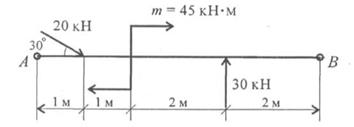 Определить реакции опор двухопорной балки.  Дано: F=40 H; M=10 Нм, g=5 Н/м 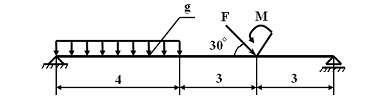 Точка  начала  равноускоренное  движение  из  состояния  покоя  по  прямой  и через 5 с приобрела скорость v=10 м/с. С этого момента точка начала двигаться по окружности радиуса r =50 м.  Двигаясь по окружности, точка первые 15 с совершала равномерное движение, затем в течение 10 с. двигалась равнозамедленно до остановки. Определить: 1) среднюю скорость движения точки  на  всём  пути; Определить  опорные реакции балки.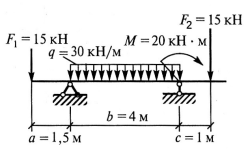 Определить реакции опор двухопорной балки. Дано: F=40 H; M=40 Нм, g=10 Н/м 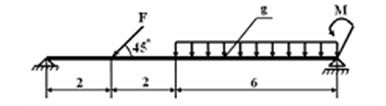 Определить положение центра тяжести сечения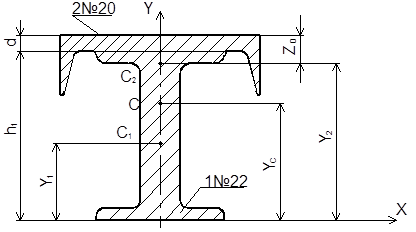 Маховое колесо вращается равномерно с угловой скоростью 16 рад/сек. Определить, сколько оборотов сделает колесо за 5 мин вращения. Определить координаты центра тяжести однородной плоской фигуры состоящей из равнобедренного треугольника  и  четверти круга радиуса  R .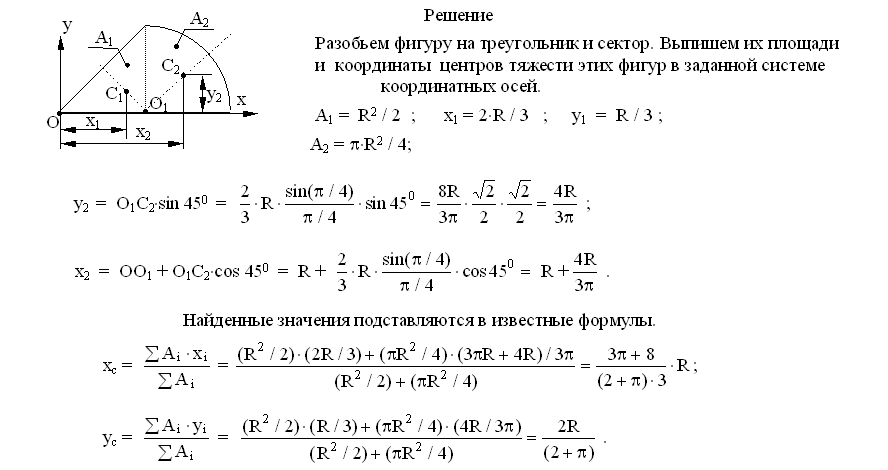 Определить координаты центра тяжести однородной плоской фигуры.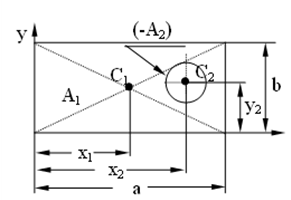 Между двумя стенами висит на веревке фонарь массой m .Левая веревка образует со стеной угол α, а правая – угол β. Найти величины сил натяжения Т1 и Т2 левой и правой веревок соответственно.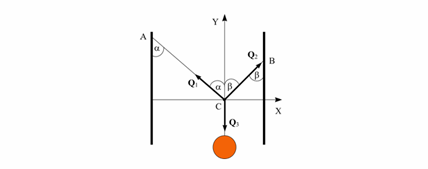 Вычислить моменты инерции однородной прямоугольной пластины массой m, длиной а и шириной b относительно осей, проходящих вдоль краев пластины. Толщиной пластины пренебречь.Один конец однородного стержня массы m соединен с вертикальной стеной при помощи неподвижного шарнира. Стержень удерживается в равновесии при помощи нити, соединяющей его другой конец с этой же стеной. Угол α между стеной и нитью равен 30. Угол β между стержнем и нитью равен 90. Найти силу натяжения Т нити и силу реакции R шарнира.Найти координаты xC и yC центра тяжести С плоской фигуры. 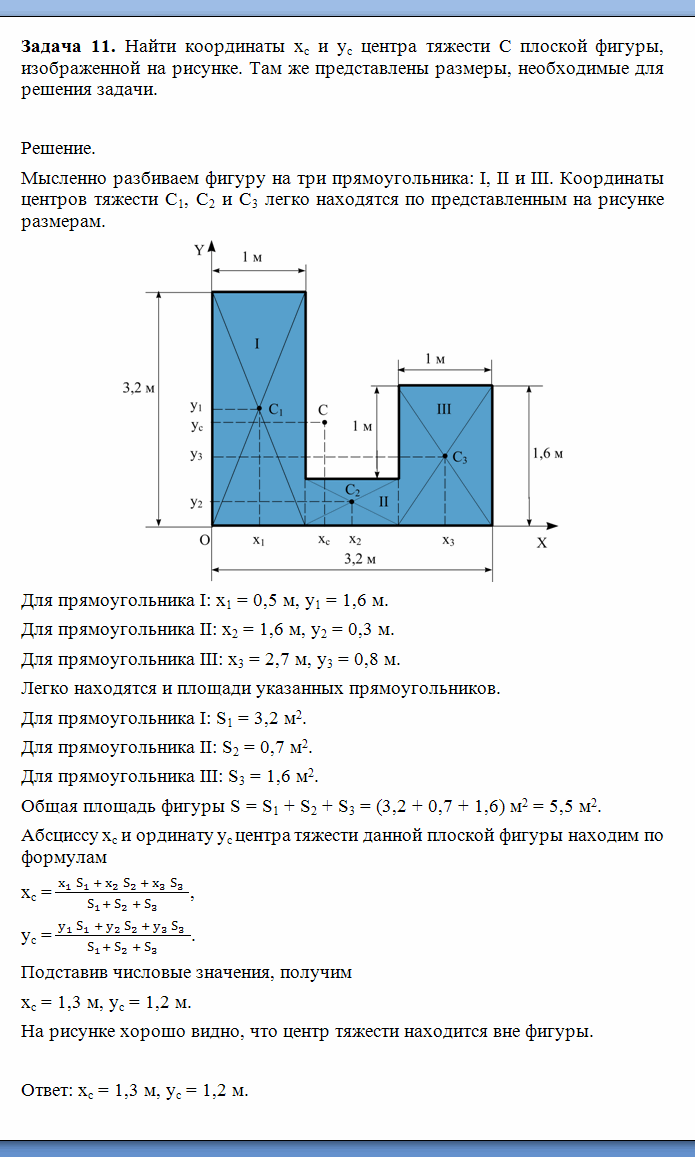 Определить величину и направление реакций связей для схемы, под действием груза G=30кН.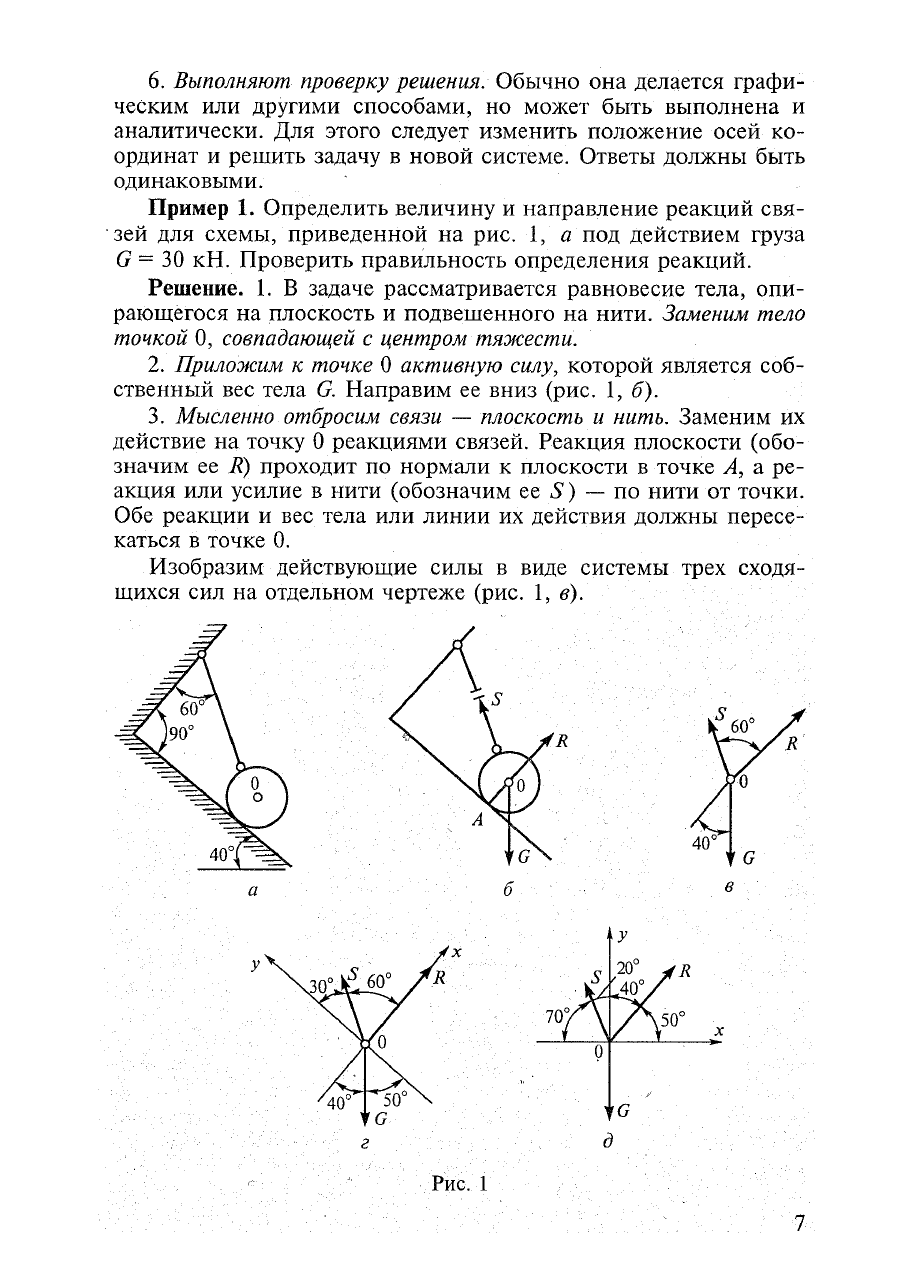 Вычислить моменты инерции однородной прямоугольной пластины массой m, длиной а и шириной b относительно осей, проходящих вдоль краев пластины. Толщиной пластины пренебречь.Определить величину и направление реакций связей для схемы, под действием груза G=5кН.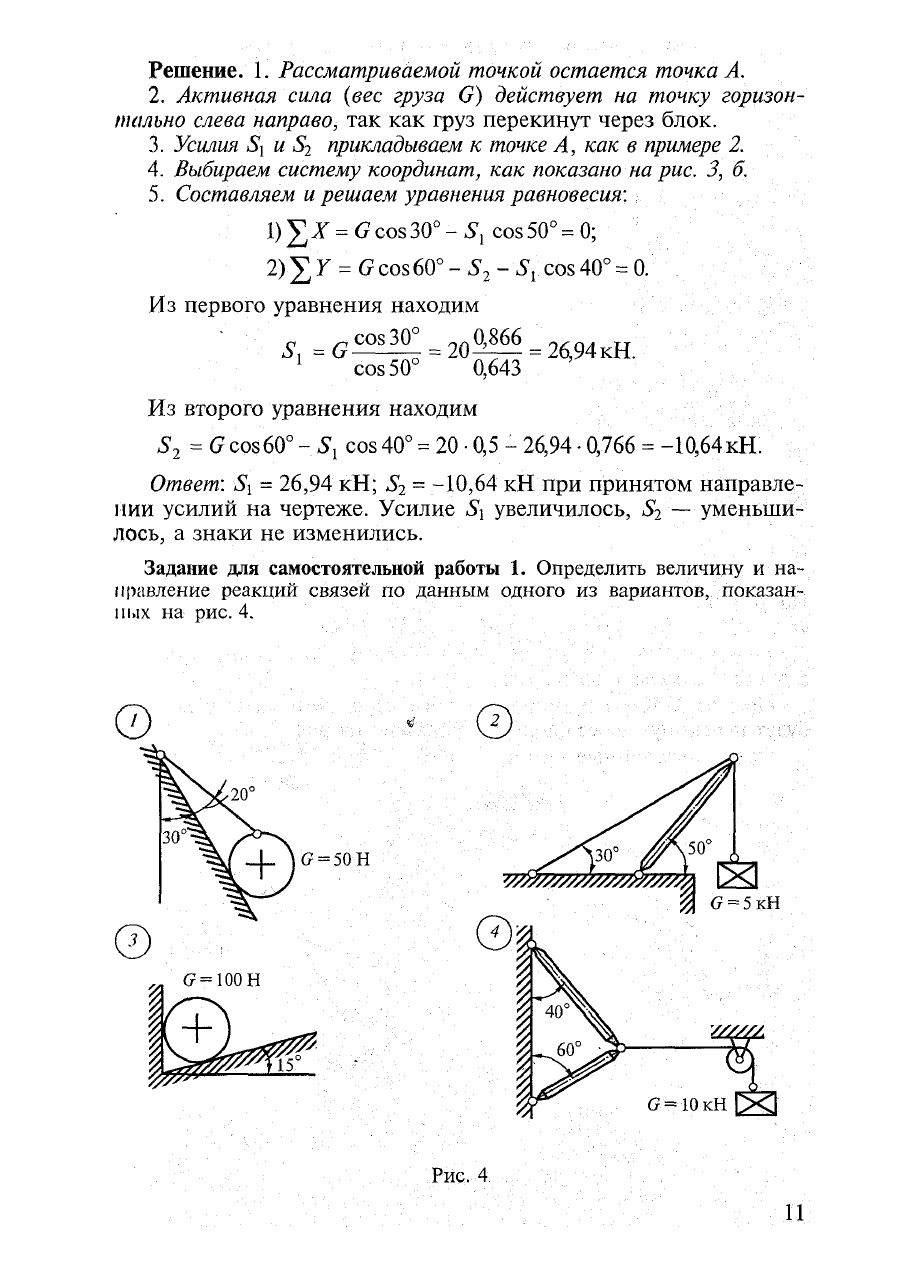 Постройте эпюры М и Q для балки, приведенной на рисунке.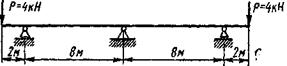 Определите усилия в стержнях статически определимой фермы. 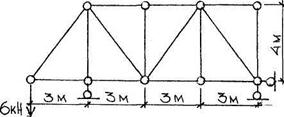 Определить реакции опор двухопорной балки.  Дано: F=25 H; M=20 Нм, g=2 Н/м 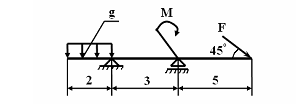 Определить усилия в стержнях 1, 2, вызванные действием груза. Решить задачу графически.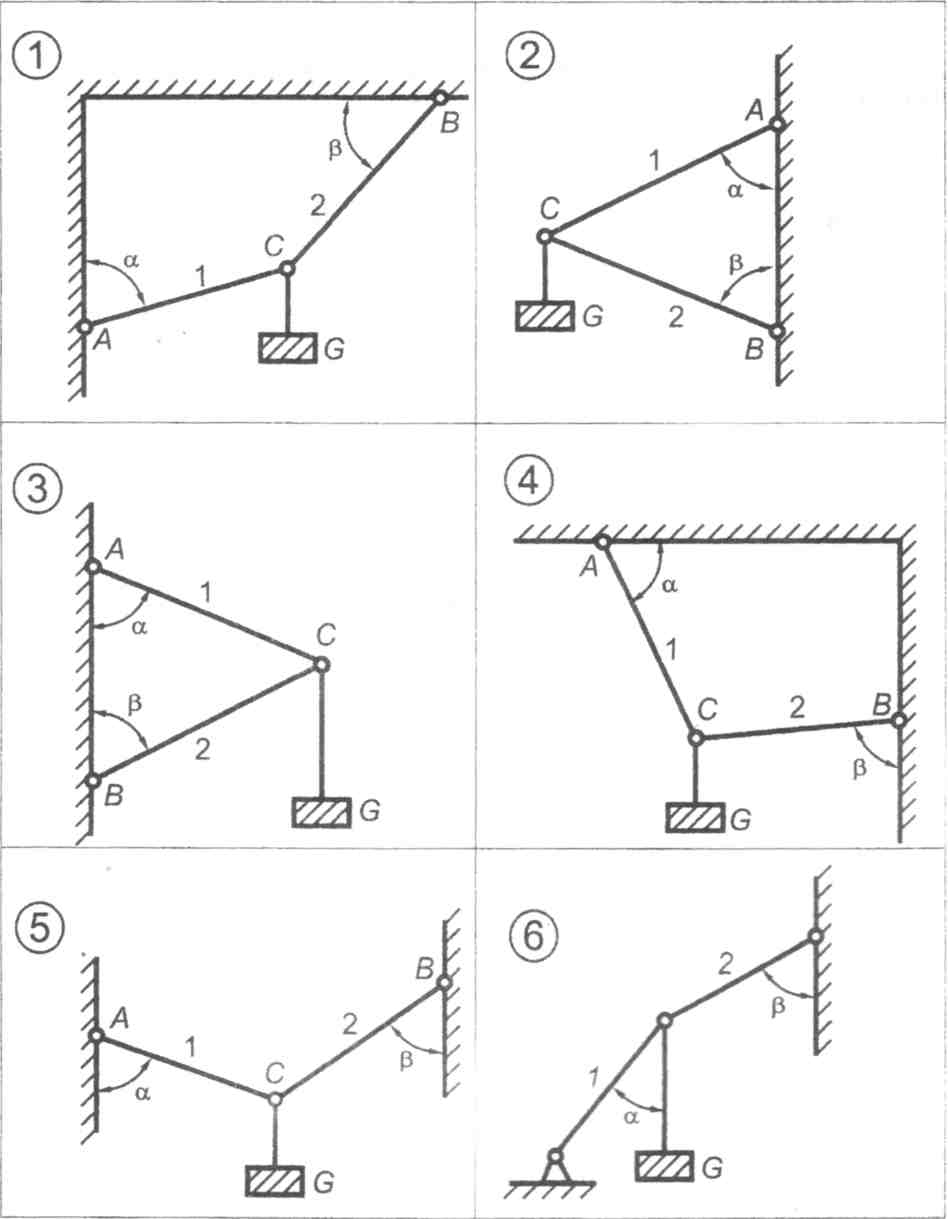 Определить реакции опор двухопорной балки.  Дано: F=20 H; M=20 Нм, g=4 Н/м 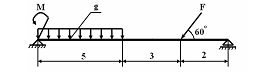 Определить усилия в стержнях 1, 2, вызванные действием груза. Решить задачу аналитически.                                    Преподаватель ___________Калашников А.Н.Вопросы контрольной работы по дисциплине:ОП.02Техническая механикадля студентов  заочного отделенияспециальности 23.02.03 "Техническое обслуживание и ремонт автомобильного транспорта"1.  Определить реакции опор двухопорной балки.  Дано: F=40 H; M=10 Нм, g=5 Н/м 2.  Определить реакции опор двухопорной балки.  Дано: F=25 H; M=20 Нм, g=2 Н/м 3.  Определить реакции опор двухопорной балки.  Дано: F=16 H; M=14 Нм, g=10 Н/м 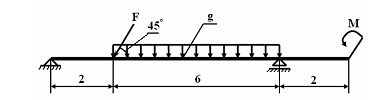 4.  Определить реакции опор двухопорной балки.  Дано: F=50 H; M=30 Нм, g=1,5 Н/м 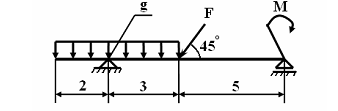 5.  Определить реакции опор двухопорной балки.  Дано: F=82 H; M=60 Нм, g=6 Н/м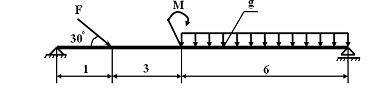 6.  Определить реакции опор двухопорной балки.  Дано: F=15 H; M=25 Нм, g=3 Н/м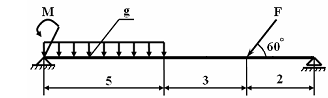 7.  Определить реакции опор двухопорной балки.  Дано: F=45 H; M=40 Нм, g=8 Н/м 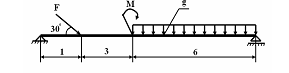 8.  Определить реакции опор двухопорной балки.  Дано: F=18 H; M=10 Нм, g=4,5 Н/м 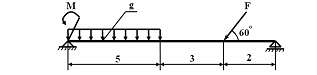 9.  Определить реакции опор двухопорной балки.  Дано: F=54 H; M=35 Нм, g=12 Н/м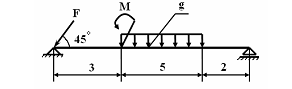 10. Определить реакции опор двухопорной балки.       Дано: F=60 H; M=54 Нм, g=1 Н/м 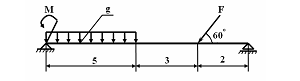   11. Определить реакции опор двухопорной балки.       Дано: F=20 H; M=85 Нм, g=4,5 Н/м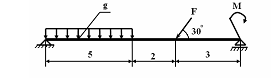 12.  Определить реакции опор двухопорной балки.       Дано: F=15 H; M=40 Нм, g=2 Н/м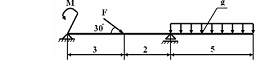  13.  Определить реакции опор двухопорной балки.       Дано: F=2,5 H; M=100 Нм, g=5 Н/м 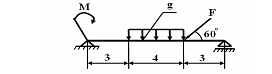  14.  Определить реакции опор двухопорной балки.       Дано: F=40 H; M=55 Нм, g=3,5 Н/м 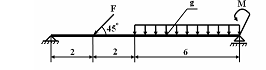  15.  Определить реакции опор двухопорной балки.       Дано: F=50 H; M=30 Нм, g=10 Н/м 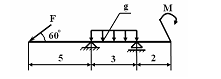  16.  Определить реакции опор двухопорной балки.       Дано: F=100 H; M=90 Нм, g=3 Н/м 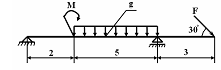  17.  Определить реакции опор двухопорной балки.       Дано: F=80 H; M=20 Нм, g=1,5 Н/м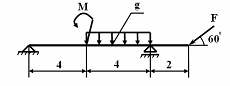 18.  Определить реакции опор двухопорной балки.       Дано: F=30 H; M=75 Нм, g=8 Н/м 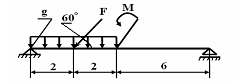   19.  Определить реакции опор двухопорной балки.       Дано: F=50 H; M=30 Нм, g=10 Н/м 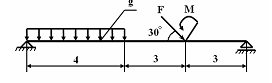   20.  Определить реакции опор двухопорной балки.       Дано: F=50 H; M=30 Нм, g=10 Н/м 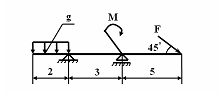   21.  Определить реакции опор двухопорной балки.       Дано: F=25 H; M=25 Нм, g=5 Н/м 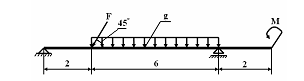   22.  Определить реакции опор двухопорной балки.       Дано: F=10 H; M=10 Нм, g=2,5 Н/м 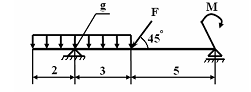   23.  Определить реакции опор двухопорной балки.       Дано: F=20 H; M=20 Нм, g=4 Н/м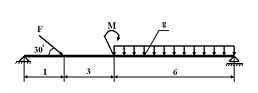 24.  Определить реакции опор двухопорной балки.       Дано: F=20 H; M=20 Нм, g=4 Н/м   25.  Определить реакции опор двухопорной балки.       Дано: F=40 H; M=40 Нм, g=10 Н/м 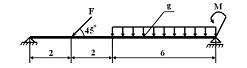   26.  Определить реакции опор двухопорной балки.       Дано: F=10 H; M=15 Нм, g=12 Н/м 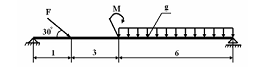   27.  Определить реакции опор двухопорной балки.       Дано: F=100 H; M=30 Нм, g=8 Н/м 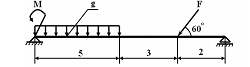   28.  Определить реакции опор двухопорной балки.       Дано: F=65 H; M=45 Нм, g=4,5 Н/м 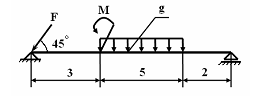   29.  Определить реакции опор двухопорной балки.       Дано: F=85 H; M=60 Нм, g=2 Н/м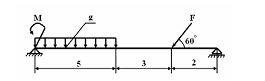 30. Определить реакции опор двухопорной балки.     Дано: F=90 H; M=18 Нм, g=6 Н/м 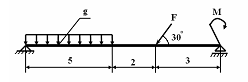     Примечание: длина пролётов указана в метрахЗадачи № 31 – 60. Определить усилия в стержнях 1, 2, вызванные действием груза. Решить задачу аналитически и графически.Расчетные схемы к задачам № 31-6061.  Точка  начала  равноускоренное  движение  из  состояния  покоя  по  прямой  и через 5 с приобрела скорость v=10 м/с. С этого момента точка начала двигаться по окружности радиуса r =50 м.  Двигаясь по окружности, точка первые 15 с совершала равномерное движение, затем в течение 10 с. двигалась равнозамедленно до остановки. Определить: 1) среднюю скорость движения точки  на  всём  пути; 2)  значение  полного  ускорения  точки  через 5  с  после начала равнозамедленного движения. 62.  Шкив диаметром d=400 мм в  течение 10 с вращался с постоянной угловой скоростью  ω=8  рад/с.  Затем  стал  вращаться  равноускоренно  и  через 12  с равноускоренного вращения его угловая скорость достигла ω1=14 рад/с. Определить: 1) число оборотов и среднюю угловую скорость за всё время вращения; 2) окружную скорость точек, расположенных на ободе шкива, через 6 с после начала равноускоренного движения. 63.  Точка начала двигаться равноускоренно из состояния покоя по окружности радиусом r=100 м и чрез 10 с приобрела скорость v=20м/с. С этого момента точка 15 с двигалась равномерно по окружности, после чего стала двигаться по  прямой  и  через 5  с  равнозамедленного  движения  по  прямой  остановилась.  Определить: 1)  среднюю  скорость  движения  точки  на  всём  пути; 2) значение полного ускорения точки через 5 с после начала движения. 64.  Вал диаметром d=500 мм в течение 5 с вращался с постоянной угловой скоростью ω0=20 рад/с, после чего стал замедлять своё вращение с постоянным угловым ускорением. Через 10 с после начала равнозамедленного вращения угловая  скорость  вала  стала  ω1=10рад/с. Определить: 1)  число  оборотов  и среднюю угловую  скорость  вала  за  всё время вращения; 2) окружную  скорость  точек,  расположенных  на  поверхности  вала,  через 4  с  после  начала равнозамедленного вращения. 65.  Точка начала двигаться равноускоренно по дуге окружности радиусом r=50 м из состояния покоя и через 20 с приобрела скорость v=20м/с. С этого момента точка стала двигаться прямолинейно, причем первые 5 с равномерно, а последующие 5  с –  равнозамедленно  до  остановки. Определить: 1)  среднюю скорость движения точки на всём пути; 2) значение полного ускорения точки через 10 с после начала движения. 66.  Тело, замедляя вращение с постоянным угловым ускорением ε=2рад/с2 через 14 c  снизило  свою  угловую  скорость  до  величины ω=12  рад/с,  после  чего вращалось  равномерно  с  этой  угловой  скоростью  в  течение 10  с. Определить: 1) число оборотов и  среднюю угловую  скорость  за  всё  время  вращения; 2) окружную скорость точек тела, расположенных на расстоянии r=1 м от его оси вращения за 4с до начала равномерного вращения. 67.  Первые 5 с точка двигалась равномерно по окружности радиусом r=50 м со скоростью v=20 м/с.  В последующие 10 с, двигаясь равнозамедленно по той же окружности, снизила свою скорость до   10м/с и с этой скоростью точка начала равнозамедленно двигаться по прямой до полной остановки. Определить: 1) среднюю скорость движения точки на всём пути; 2) полное ускорение точки после начала равнозамедленного движения. 68.  Ротор диаметром d=200 мм начал вращение из состояния покоя с постоянным угловым ускорением ε=4 рад/с2 и через некоторое время достиг угловой скорости ω=40рад/с, после чего с этой угловой скоростью сделал 510 оборотов.  Определить: 1)  число  оборотов  и  среднюю  угловую  скорость  за  всё время вращения; 2) окружную скорость точек, расположенных на поверхности ротора, через 8 с после начала вращения. 69.  Двигатель, ротор  которого вращался  с частотой 430 об/мин, был отключён от  источника  питания  и  через 40  с  снова  подключён  к  источнику  тока.  За время при равнозамедленном вращении ротора его угловая скорость снизилась  до 5  рад/с.  После  подачи  электроэнергии  ротор  двигателя,  вращаясь равноускоренно,  через 10  с  снова  приобрёл  частоту  вращения 430  об/мин. Определить: 1)  число  оборотов  и  среднюю  угловую  скорость  за  всё  время равнозамедленного  и  равноускоренного  вращения  ротора  двигателя; 2)  окружную скорость точек, расположенных на поверхности ротора, через 30 с после отключения источника тока, если диаметр ротора d=200 мм. 70.  Рукоять для вращения барабана длиной ℓ=0,5 м, оказавшись свободной начинает  вращаться  под  действием  груза  с  постоянным  угловым  ускорением ε=12  рад/с2 и  через  определённое  время  приобретает  частоту  вращения n=600  об/мин.  За  это  время  груз  проходит  расстояние S=5  м.  Определить время вращения барабана, его диаметр и нормальное ускорение конца рукоятки. 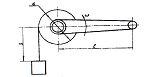 71.  Дисковая пила имеет диаметр d3=0,45 м. на вал пилы насажен шкив 2 диаметром d2=0,36  м,  приводимый  в  движение  бесконечным  ремнём  от  электродвигателя  со  шкивом 1,  частота  вращения  которого n1=1500  об/мин, линейная скорость зубьев пилы v=30 м/с. Определить нормальное ускорение аn на зубьях пилы и диаметр шкива 1. 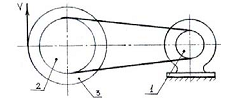 72.  Дисковая пила имеет диаметр d3=0,4 м. на вал пилы насажен шкив 2 диаметром d2=0,3 м, приводимый в движение бесконечным ремнём от электродвигателя  со шкивом 1,  частота  вращения  которого n1=3000  об/мин,  линейная скорость  зубьев  пилы v=38  м/с.  Определить  нормальное  ускорение  аn  на зубьях пилы и диаметр шкива 1. 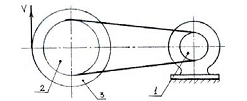 73.  На  обод  колеса  диаметром d=0,6  м  намотана  нить,  на  которой  подвешен груз. В некоторый момент  груз начинает падать  с постоянным ускорением aτ=0,4 м/с2. Угловая скорость колеса при этом достигает ω=6 рад/с. Определить путь S, пройденный грузом, и время t, в течении которого перемещался груз, его конечную скорость v и нормальное ускорение аn точки на ободе колеса.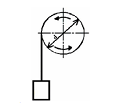 74.  Рукоять  для  вращения  барабана  диаметром =0,3  м,  оказавшись  свободной начинает вращаться под действием груза с постоянным угловым ускорением под действием  груза, который проходит расстояние S=14 м  за время t=5 c. Нормальное ускорение конца рукоятки an=150 м/с2. Определить длину рукоятки ℓ, и её угловое ускорение ε и частоту вращения n. 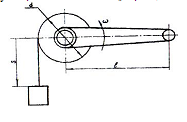 75.  Грузы А  и В  связаны  нерастяжимым  тросом,  намотанным  на  ступенчатый барабан.  Груз А  поднимается  с  постоянным  ускорение  аА=2  м/с2. Определить угловые скорость и ускорение барабана в момент, когда  груз В имеет скорость vВ=6 м/с. Определить так же путь, пройденный грузом В из состояния покоя до достижения этой скорости, если dВ=0,3 м, dА=0,5 м.  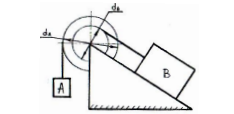 76.  Рукоять для вращения барабана диаметром d=0,2 м, оказавшись  свободной начинает вращаться с постоянным угловым ускорением под действием груза, который проходит расстояние S=16 м за время t=4c. Нормальное ускорение конца рукоятки an=120 м/с2. Определить длину рукоятки ℓ, и её угловое ускорение ε и частоту вращения n. 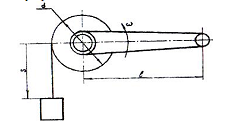 77.  Грузы А  и В  связаны  нерастяжимым  тросом,  намотанным  на  ступенчатый барабан. Груз А поднимается с постоянным ускорение аА=2,5 м/с2. Определить угловые скорость и ускорение барабана в момент, когда  груз В имеет скорость vВ=8 м/с. Определить так же путь, пройденный грузом В из состояния покоя до достижения этой скорости, если dВ=0,2 м, dА=0,5 м.  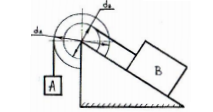 78.  Грузы А  и В  связаны  нерастяжимым  тросом,  намотанным  на  ступенчатый барабан.  Груз А  поднимается  с  постоянным  ускорение  аА=2  м/с2. Определить угловые скорость и ускорение барабана в момент, когда  груз В имеет скорость vВ=6 м/с. Определить так же путь, пройденный грузом В из состояния покоя до достижения этой скорости, если dВ=0,3 м, dА=0,5 м. 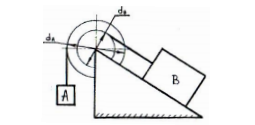 79.  Грузы А  и В  связаны  нерастяжимым  тросом,  намотанным  на  ступенчатый барабан.  Груз А  поднимается  с  постоянным  ускорение  аА=3  м/с2. Определить угловые скорость и ускорение барабана в момент, когда  груз В имеет скорость vВ=9 м/с. Определить так же путь, пройденный грузом В из состояния покоя до достижения этой скорости, если dВ=0,25 м, dА=0,4 м. 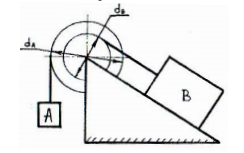 80.  Грузы А  и В  связаны  нерастяжимым  тросом,  намотанным  на  ступенчатый барабан.  Груз А  поднимается  с  постоянным  ускорение  аА=3  м/с2. Определить угловые скорость и ускорение барабана в момент, когда  груз В имеет скорость vВ=9 м/с. Определить так же путь, пройденный грузом В из состояния покоя до достижения этой скорости, если dВ=0,25 м, dА=0,4 м. 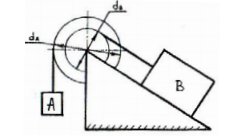 81.  В  привод  транспортёра  входит  ременная  передача,  ведущий шкив  которой вращается с частотой n1=400 об/мин через 5 секунд равнопеременного вращения из состояния покоя. Определить скорость перемещения ленты транспортёра v через 3 секунды от начала разгона. Определить также расстояние, на которое переместился груз, находящийся на ленте за это же время, если известно: d1=100 мм, d2=250 мм, d3=300 мм.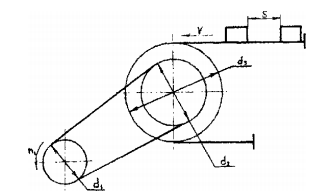 82.  Рукоять для вращения барабана длиной ℓ=0,6 м, а диаметр барабана d=0,36 м. Барабан под действием груза начинает вращаться с постоянным угловым ускорением ε=12 рад/с2 и через время t=6 с приобретает частоту вращения n. Определить частоту вращения барабана и нормальное ускорение конца рукоятки, а также путь, пройденный грузом за это время. 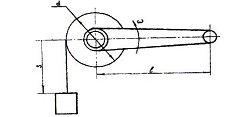 83.  Дисковая пила имеет диаметр d3=400 мм. На вал пилы насажен шкив 2 диаметром d2=300 мм, приводимый  в  движение  бесконечным  ремнём  от  электродвигателя  со  шкивом 1,  диаметром d1=120мм. Шкив 1  делает n1=3000 об/мин. Определить линейную скорость зубьев пилы и их нормальное ускорение. Скольжением ремня пренебречь. 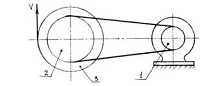 84.  Колесо автомобиля вращается на стенде равноускоренно в течение времени t=5 с. Окружная скорость при этом составила v=100 км/ч. Определить касательное ускорение во время разгона и нормальное ускорение в конце разгона  балансировочного  грузика  А,  укреплённого  на  диске,  если dк=550  мм, dд=400 мм. 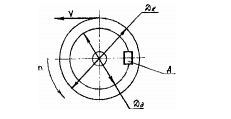 85.  В  привод  транспортёра  входит  ременная  передача,  ведущий шкив  которой вращается с частотой n1=600 об/мин через 6 секунд равнопеременного вращения из состояния покоя. Определить скорость перемещения ленты транспортёра v через 3 секунды от начала разгона. Определить также расстояние, на которое переместился груз, находящийся на ленте за это же время, если известно: d1=120 мм, d2=360 мм, d3=220 мм. 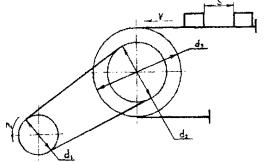 86.  Маховик диаметром d=1,3 м, начав равноускоренное вращение из состояния покоя, за время ∆t=6 сек. Приобрёл частоту вращения n=380 об/мин. Определить  окружную  скорость,  касательное  и  нормальное  ускорение  точек  на ободе маховика в конце разгона. 87.  В  привод  транспортёра  входит  ременная  передача,  ведущий шкив  которой вращается с частотой n1=600 об/мин через 6 секунд равнопеременного вращения из состояния покоя. Определить скорость перемещения ленты транспортёра v через 3 секунды от начала разгона. Определить также расстояние, на которое переместился груз, находящийся на ленте за это же время, если известно: d1=120 мм, d2=360 мм, d3=220 мм. 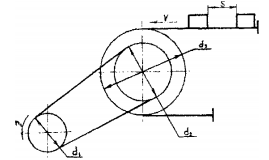 88.  На  обод  колеса  диаметром d=0,7  м  намотана  нить,  на  которой  подвешен груз. В некоторый момент  груз начинает падать  с постоянным ускорением aτ=0,6 м/с2. Угловая скорость колеса при этом достигает ω=9 рад/с. Определить путь S, пройденный грузом, и время t, в течении которого перемещался груз, его конечную скорость v и нормальное ускорение аn точки на ободе колеса.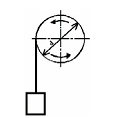 89.  Дисковая пила имеет  диаметр d3=0,4 м. На  вал пилы насажен шкив 2  диаметром d2=0,56 м, приводимый в движение ремнём от  электродвигателя со шкивом 1,  частота  вращения  которого n1=1900  об/мин,  линейная  скорость зубьев пилы v=35 м/с. Определить нормальное ускорение аn на зубьях пилы и диаметр шкива 1. 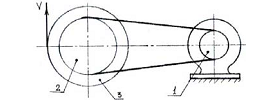 90.  Рукоять для вращения барабана длиной ℓ=0,5 м, оказавшись свободной, начинает вращаться с постоянным угловым ускорением ε=12 рад/с2 и через определённое  время  приобретает  частоту  вращения n=600  об/мин.  За  это же время груз проходит расстояние S=4 м. Определить время вращения барабана, его диаметр и нормальное ускорение конца рукоятки. 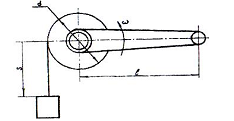 91.  Груз  А  массой 200  кг  с  помощью  наклонной  плоскости  с  углом  подъёма α=300 поднят на высоту h=1,5 м силой, параллельной наклонной плоскости с постоянной скоростью. При перемещении груза по наклонной плоскости коэффициент трения скольжения f = 0,4. Определить работу силы. 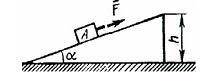 92.  Поезд идет со скоростью 36 км/ч. Мощность тепловоза 300 кВт. Сила трения составляет 0,005 веса поезда. Определить вес всего состава. 93.  По наклонной плоскости с углом подъёма α=30о равномерно вкатывают каток массой 400 кг и диаметром 0,4 м. Определить высоту, на которую будет поднят каток, если затраченная работа силы тяги W=4000 Дж, коэффициент трения  качения fk=0,08  см. Сила  тяги  приложена  к  оси  катка  параллельно наклонной плоскости. 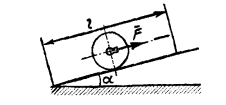 94.  Посредством  ременной  передачи  передаётся  мощность P=25кВт.  Диаметр ременного шкива d=80см,  частота  вращения шкива  составляет 390  об/мин. Определить  натяжение S1  ведущей  ветви  и S2 –  ведомой  ветви,  считая S1=2S2. 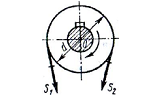 95.  Динамометр, установленный между теплоходом и баржей, показывает силу тяги 30 кН, скорость буксировки 18 км/ч, мощность двигателя 550 кВт. Определить силу сопротивления воды корпуса буксира, если КПД силовой установки и винта равен 0,4. 96.  Для  подъёма 5000  м3 воды  на  высоту 3  м  поставлен  насос  с  двигателем мощностью 2 кВт. Сколько времени потребуется для перекачки воды, если КПД насоса равен 0,8? 97.  Транспортёр поднимает груз массой 200 кг за время, равное одной секунде. Длина ленты транспортёра 3 м, а угол наклона α=300. КПД транспортёра составляет 85%.  Определить  мощность,  развиваемую  электродвигателем транспортёра. 98.  Точильный камень диаметром d = 0,5 м делает 120 об/мин. Обрабатываемая деталь прижимается к камню с силой F=10 H. Какая мощность затрачивается на шлифовку, если коэффициент трения камня о деталь f = 0,2. 99.  Определить работу силы трения скольжения при торможении вращающегося диска диаметром  d= 200 мм, сделавшего до остановки два оборота, если тормозная  колодка  прижимается  к  диску  с  силой F=400H.  Коэффициент трения скольжения тормозной колодки по диску f = 0,35. 100.  Две сцепленные вагонетки с диаметром колёс d=0,3 м и массами m1=200 кг и m2=300 кг начинают передвигаться из состояния покоя под действием силы F=300 Н, приложенной  горизонтально к вагонетке  с массой m1 на   высоте, равной диаметру колеса. Определить ускорение вагонеток и силу натяжения сцепного устройства между ними. Определить расстояние, которое пройдут вагонетки под действием  силы F  за t=2 мин. Коэффициент  трения  качения принять  равным fк=0,001  см;  сцепное  устройство  расположено  на  высоте осей колёс вагонетки.101.  Сани  массой 6  кг  начинают  двигаться  горизонтально  и  равноускоренно  и через 9 м приобретают скорость 10,8 км/ч. Определить силу натяжения верёвки, привязанной к саням, если верёвка составляет угол в 300 с горизонталью, а коэффициент трения саней о снег равен 0,04. 102.  На нити, выдерживающей натяжение 20 Н, поднимают  груз весом 10 Н из состояния  покоя  вертикально  вверх.  Считая  движение  равноускоренным, найти предельную высоту, на которую можно поднять груз за 1 с так, чтобы нить не оборвалась. 103.  Скорость  самолёта  при  отрыве  от  взлётной  полосы  должна  быть 360 км/ч. Определить минимальную  длину  взлётной полосы, необходимую для  того, чтобы лётчик при разгоне испытывал перегрузку, не превышающую его утроенный вес. Движение считать равноускоренным. 104.  Вертолёт, масса  которого  с  грузом 6  т,  за 2,5 мин.  набрал  высоту 2250 м. Определить мощность двигателя вертолёта. 105.  Транспортёр поднимает груз массой 200 кг за время, равное одной секунде. Длина ленты транспортёра 3 м, а угол наклона α=300. КПД транспортёра составляет 85%.  Определить  мощность,  развиваемую  электродвигателем транспортёра. 106.  Поезд идет со скоростью 36 км/ч. Мощность тепловоза 300 кВт. Сила трения составляет 0,005 веса поезда. Определить вес всего состава. 107.  Для  подъёма 5000  м3 воды  на  высоту 3  м  поставлен  насос  с  двигателем мощностью 2 кВт. Сколько времени потребуется для перекачки воды, если КПД насоса равен 0,8? 108.  Динамометр, установленный между теплоходом и баржей, показывает силу тяги 30 кН, скорость буксировки 18 км/ч, мощность двигателя 550 кВт. Определить силу сопротивления воды корпусу буксира, если КПД силовой установки и винта равен 0,4. 109.  Транспортёр поднимает  груз массой 200  кг на  автомашину  за  время t=1 c. Длина ленты  транспортёра 3 м, а угол наклона α=300. Коэффициент полезного действия транспортёра η=85%. Определить мощность, развиваемую его электродвигателем. 110.  Транспортёр поднимает  груз массой 200  кг на  автомашину  за  время t=1 c. Длина ленты  транспортёра 3 м, а угол наклона α=300. Коэффициент полезного действия транспортёра η=85%. Определить мощность, развиваемую его электродвигателем. 111.  Точильный камень диаметром d = 0,5 м делает 120 об/мин. Обрабатываемая деталь прижимается к камню с силой F=10 H. Какая мощность затрачивается на шлифовку, если коэффициент трения камня о деталь f = 0,2. 112.  Определить работу силы трения скольжения при торможении вращающегося диска диаметром  d= 200 мм, сделавшего до остановки два оборота, если тормозная  колодка  прижимается  к  диску  с  силой F= 400H.  Коэффициент трения скольжения тормозной колодки по диску f = 0,35. 113.  Колесо  зубчатой  передачи,  передающей  мощность  Р=12кВт,  вращается  с угловой  скоростью ω=20 рад/с. Определить окружную  силу, действующую на зуб колеса, если диаметр колеса d=360 мм.114.  Маховик  вращается  вместе  с  горизонтальным  валом, цапфы (участки, опирающиеся на подшипники) которого имеют диаметр d=100мм. Нагрузка на каждый из двух подшипников  F=4 кН. Приведенный коэффициент  трения скольжения  в  подшипниках f=0,05.  Определить  работу,  затрачиваемую  на преодоление трения за два оборота маховика. 115.  Начав двигаться из состояния покоя, автомобиль развил скорость 40км/ч за время 7 с. Определить величину силы тяги, считая её постоянной, если сила сопротивления движению  составляет 0,1 от  веса  автомобиля,  а масса  автомобиля 1200 кг. 116.  Автомобиль двигался вниз по уклону с углом α=15о, осуществил экстренное торможение, и пройдя путь 55 м остановился. Сила  сопротивления  движению составляет 0,5 от веса автомобиля. Определить, с какой скоростью двигался автомобиль в начале торможения. 117.  Автомобиль двигался вниз по уклону с углом α=15о, осуществил экстренное торможение, и пройдя путь 90 м остановился. Сила  сопротивления  движению составляет 0,5 от веса автомобиля. Определить, с какой скоростью двигался автомобиль в начале торможения. 118.  При резком торможении колёса автомобиля заклинились и он через 6 с остановился. С  какой  скоростью  двигался  автомобиль  в  начале  торможения, если коэффициент трения между поверхностью дороги м колесами автомобиля f=0,6? Поверхность горизонтальная. 119.  Тягач развивал мощность 120 кВт, тянет сани вверх по уклону, угол которого 10осо скоростью v=10 км/ч, масса саней с грузом m=16 т. Определить коэффициент  трения  между  санями  и  полотном  дороги.  Какую  работу совершает тягач на одном километре пути? 120.  Автомобиль двигался вниз по уклону, угол которого α=10о, со скоростью 75 км/ч. Водитель начинает экстренно тормозить, отключив двигатель. Определить  время  движения  автомобиля  до  полной  остановки  и  его  тормозной путь, если коэффициент трения заторможенных колес о дорогу Тест по дисциплине «Техническая механика»СтатикаКакой из разделов теоретической механики изучает условия равновесия тел под действием сил?КинематикаДинамика+ СтатикаСила характеризуетсяТолько величиной (модулем)+Направлением и величинойТолько направлениемСилу измеряют в+НьютонахПаскаляхАмперахСилы, действующие на тело, делятся на+Внешние и внутренниеВнутренние и наружныеВнешние и промежуточныеПлоскую систему сходящихся сил можно заменитьРавнодействующим моментомРавнодействующей силой и равнодействующим моментом+Равнодействующей силойПлоскую систему произвольно расположенных сил можно заменитьРавнодействующим моментом+Равнодействующей силой и равнодействующим моментомРавнодействующей силойРавнодействующую двух сил можно найти+по правилу треугольникапо правилу трапециипо правилу квадратаДве силы уравновешиваются, если онине равны по модулю, направлены по одной прямой в разные стороны+равны по модулю, направлены по одной прямой в разные стороныне равны по модулю, направлены по одной прямой в одну сторонуТела, ограничивающие перемещение других тел, называются+связямиреакциями связейсиламиСилы, действующие от связей и препятствующие перемещению, называютсвязями+реакциями связейсилами инерцииШарнирной опорой не являетсяподвижный шарнир+полуподвижный шарнирнеподвижный шарнирЖесткая заделка не допускаетповорот вокруг точки закрепления+любое перемещение точки закреплениятолько перемещение поперек опорной поверхностиЕсли плоская система сходящихся сил находится в равновесии, то силовой многоугольник этой системы должен быть+замкнутне замкнутправильнымВеличина проекции силы на ось равна произведению модуля силы на.........угла между вектором силы и положительным направлением осисинус+косинустангенсПроекция силы -этовекторная величина+скалярная величинанет правильного ответаДля равновесия плоской системы сходящихся сил необходимо и достаточно, чтобы суммы проекций системы сил на оси х и уне равнялись нулю+равнялись нулюбыли равны друг другуСистема двух сил, равных по модулю, параллельных и направленных в разные стороны, называется+парой силпарой моментовпарой проекций силПара сил вызывает+вращательное движениепоступательное движениевращательно-поступательное движениеМомент пары имеет положительный знак, если+пара вращает тело по часовой стрелкепара вращает тело против часовой стрелкинет правильного ответаЕсли линия действия силы проходит через точку, то момент силы относительно данной точкиположительный+равен нулюотрицательныйДлина перпендикуляра, проведенного из точки к линии действия силы называется+плечом силы относительно точкиголенью силы относительно точкимодулем силыЕсли главный момент и главный вектор системы сил равны нулю, тотело вращается вокруг неподвижной оситело движется прямолинейно и ускоренно+тело находится в равновесииЧем отличается главный вектор от равнодействующей плоской системы произвольно расположенных силвеличинойнаправлением+точкой приложенияРаспределенную нагрузку можно заменить+равнодействующей сосредоточенной силойравнодействующим сосредоточенным моментомнет правильного ответаБалка, у которой один конец жестко защемлен, а второй — свободный, называетсяшарнирной балкой+балкой-консольюстержнемКакую из форм уравнений целесообразно использовать при определении реакций в жесткой заделке+ΣFx= 0, ΣFy= 0, ΣМА= 0ΣFx= 0, ΣМА= 0, ΣМВ= 0ΣМА= 0, ΣМВ= 0, ΣМС= 0Какую из форм уравнений целесообразно использовать при определении реакций в опорах двухопорной балкиΣFx= 0, ΣFy= 0, ΣМА= 0+ΣFx= 0, ΣМА= 0, ΣМВ= 0ΣМА= 0, ΣМВ= 0, ΣМС= 0Что называется силой?+мера взаимодействие тел;перемещение тел;мера веса;. Система сил, линия действия которых пересекается в одной точке называется:+ системой сходящихся сил;системой параллельных сил;произвольно расположенной силойРассмотренона заседании ЦМК общетехнических и  специальных дисциплинПротокол №___ «___»__________20__ г.Председатель ЦМК______________________А.Н. Калашников                      (подпись)СОГЛАСОВАНО:Методическим советомПротокол № __  «__»__________20__г. Председатель МС_________О.В.СеменоваРезультаты обучения(освоенные умения, усвоенные знания)Код контролируемых компетенцийФормы и методы контроля  и оценки результатов обучения (наименование оценочного средства)Умения:У 1. Проводить сборочно-разборочные работы в соответствии с характером соединений деталей и сборочных единиц;ОК 1- ОК 9ПК 1.1.ПК 1.3.ПК 4.1.ПК 4.4.Экзаменационные вопросы, У 2. Проводить расчеты элементов конструкций на прочность, жесткость и устойчивость;	ОК 1- ОК 9ПК 1.1.ПК 1.3.ПК 4.1.ПК 4.4.Экзаменационные вопросы, Знания:З 1. Знать типы кинематических пар;	 ОК 1- ОК 9ПК 1.1.ПК 1.3.ПК 4.1.ПК 4.4.Экзаменационные вопросы, Контрольная работаЗ 2. Знать виды машин и механизмов, принцип действия, кинематические и динамические характеристики;ОК 1- ОК 9ПК 1.1.ПК 1.3.ПК 4.1.ПК 4.4.Экзаменационные вопросы, Контрольная работаЗ 3. Типы соединений деталей машин;ОК 1- ОК 9ПК 1.1.ПК 1.3.ПК 4.1.ПК 4.4.Экзаменационные вопросы, Контрольная работаЗ 4. Характер соединений деталей и сборочных единиц;ОК 1- ОК 9ПК 1.1.ПК 1.3.ПК 4.1.ПК 4.4.Экзаменационные вопросы, Контрольная работаЗ 5. Принцип взаимозаменяемости;ОК 1- ОК 9ПК 1.1.ПК 1.3.ПК 4.1.ПК 4.4.Экзаменационные вопросы, Контрольная работаЗ 6. Виды движений, преобразующие движения механизмы;З 7. Виды передач, их устройство, назначение, преимущества и недостатки, условные обозначения на схемах;З 8. Методику расчета элементов конструкций на прочность, жесткость и устойчивость при различных видах деформации.деформируемого твердого тела, виды деформаций, основные расчеты.                  Задача №Значение угловЗначение угловНагрузкаG,HСхема №Задача №α0β0НагрузкаG,HСхема №314530250013260453600233306015003343045200043545303000536456026006373045180013845303400239604525003404530220044130452700542304590064360456401444560700245453011003466045500447456040054860453006494560160015060451800251306023003523060150045360302400554456012006554560200015630451900257304514003584560170045930601000560603025006